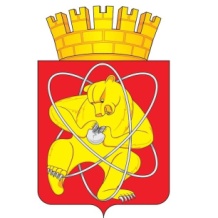 Городской округ «Закрытое административно – территориальное образование Железногорск Красноярского края»АДМИНИСТРАЦИЯ ЗАТО г. ЖЕЛЕЗНОГОРСКПОСТАНОВЛЕНИЕ17.11.2021                                                                                                                                    № 2155г. ЖелезногорскОб отмене постановлений Администрации ЗАТО г. Железногорск В соответствии с частью 17 статьи 161 Жилищного кодекса Российской Федерации, постановлением Правительства Российской Федерации от 21.12.2018 № 1616 «Об утверждении Правил определения управляющей организации для управления многоквартирным домом, в отношении которого собственниками помещений в многоквартирном доме не выбран способ управления таким домом или выбранный способ управления не реализован, не определена управляющая организация, и о внесении изменений в некоторые акты Правительства Российской Федерации», в связи с заключением договоров управления многоквартирными домами, руководствуясь Уставом ЗАТО Железногорск,  ПОСТАНОВЛЯЮ:1. Отменить постановление Администрации ЗАТО г. Железногорск от 07.10.2020 № 1774 «Об определении управляющей организации для управления многоквартирным домом, расположенным по адресу: Красноярский край, ЗАТО Железногорск, г. Железногорск, ул. Загородная, д. 3».2. Отменить постановление Администрации ЗАТО г. Железногорск от 07.10.2020 № 1775 «Об определении управляющей организации для управления многоквартирным домом, расположенным по адресу: Красноярский край, ЗАТО Железногорск, г. Железногорск, ул. Загородная, д. 4».3. Отменить постановление Администрации ЗАТО г. Железногорск от 07.10.2020 № 1776 «Об определении управляющей организации для управления многоквартирным домом, расположенным по адресу: Красноярский край, ЗАТО Железногорск, г. Железногорск, ул. Загородная, д. 5».4. Отменить постановление Администрации ЗАТО г. Железногорск от 07.10.2020 № 1838 «Об определении управляющей организации для управления многоквартирным домом, расположенным по адресу: Красноярский край, ЗАТО Железногорск, г. Железногорск, ул. Загородная, д. 6».5. Отменить постановление Администрации ЗАТО г. Железногорск от 07.10.2020 № 1820 «Об определении управляющей организации для управления многоквартирным домом, расположенным по адресу: Красноярский край, ЗАТО Железногорск, г. Железногорск, ул. Восточная, д. 5».6. Отменить постановление Администрации ЗАТО г. Железногорск от 07.10.2020 № 1822 «Об определении управляющей организации для управления многоквартирным домом, расположенным по адресу: Красноярский край, ЗАТО Железногорск, г. Железногорск, пр. Курчатова, д. 50».7. Отменить постановление Администрации ЗАТО г. Железногорск от 07.10.2020 № 1821 «Об определении управляющей организации для управления многоквартирным домом, расположенным по адресу: Красноярский край, ЗАТО Железногорск, г. Железногорск, ул. Ленина, д. 40».8. Отменить постановление Администрации ЗАТО г. Железногорск от 07.10.2020 № 1805 «Об определении управляющей организации для управления многоквартирным домом, расположенным по адресу: Красноярский край, ЗАТО Железногорск, г. Железногорск, ул. Ленина, д. 57».9. Отменить постановление Администрации ЗАТО г. Железногорск от 30.04.2021 № 886 «Об определении управляющей организации для управления многоквартирным домом, расположенным по адресу: Красноярский край, ЗАТО Железногорск, г. Железногорск, ул. Октябрьская, д. 17».10. Отменить постановление Администрации ЗАТО г. Железногорск от 07.10.2020 № 1831 «Об определении управляющей организации для управления многоквартирным домом, расположенным по адресу: Красноярский край, ЗАТО Железногорск, г. Железногорск, ул. Полевая, д. 20».11. Отменить постановление Администрации ЗАТО г. Железногорск от 07.10.2020 № 1832 «Об определении управляющей организации для управления многоквартирным домом, расположенным по адресу: Красноярский край, ЗАТО Железногорск, г. Железногорск, ул. Полевая, д. 20А».12. Отменить постановление Администрации ЗАТО г. Железногорск от 07.10.2020 № 1833 «Об определении управляющей организации для управления многоквартирным домом, расположенным по адресу: Красноярский край, ЗАТО Железногорск, г. Железногорск, ул. Полевая, д. 21».13. Отменить постановление Администрации ЗАТО г. Железногорск от 30.09.2020 № 1707 «Об определении управляющей организации для управления многоквартирным домом, расположенным по адресу: Красноярский край, ЗАТО Железногорск, г. Железногорск, ул. Поселковая, д. 35».14. Отменить постановление Администрации ЗАТО г. Железногорск от 07.10.2020 № 1825 «Об определении управляющей организации для управления многоквартирным домом, расположенным по адресу: Красноярский край, ЗАТО Железногорск, г. Железногорск, ул. Пушкина, д. 20».15. Отменить постановление Администрации ЗАТО г. Железногорск от 30.04.2021 № 887 «Об определении управляющей организации для управления многоквартирным домом, расположенным по адресу: Красноярский край, ЗАТО Железногорск, г. Железногорск, ул. Пушкина, д. 22».16. Отменить постановление Администрации ЗАТО г. Железногорск от 07.10.2020 № 1786 «Об определении управляющей организации для управления многоквартирным домом, расположенным по адресу: Красноярский край, ЗАТО Железногорск, г. Железногорск, ул. Пушкина, д. 24».17. Отменить постановление Администрации ЗАТО г. Железногорск от 07.10.2020 № 1797 «Об определении управляющей организации для управления многоквартирным домом, расположенным по адресу: Красноярский край, ЗАТО Железногорск, г. Железногорск, ул. Пушкина, д. 30».18. Отменить постановление Администрации ЗАТО г. Железногорск от 07.10.2020 № 1807 «Об определении управляющей организации для управления многоквартирным домом, расположенным по адресу: Красноярский край, ЗАТО Железногорск, г. Железногорск, ул. Северная, д. 20».19. Отменить постановление Администрации ЗАТО г. Железногорск от 11.10.2019 № 2041 «Об определении управляющей организации для управления многоквартирным домом, расположенным по адресу: Красноярский край, ЗАТО Железногорск, г. Железногорск, пр. Юбилейный, д. 5».20. Управлению внутреннего контроля Администрации ЗАТО г. Железногорск (Е.Н. Панченко) довести настоящее постановление до сведения населения через газету «Город и горожане».21. Отделу общественных связей Администрации ЗАТО г. Железногорск (И.С. Архипова) в течение одного рабочего дня со дня принятия настоящего постановления разместить постановление на официальном сайте городского округа «Закрытое административно-территориальное образование город Железногорск Красноярского края» в информационно-телекоммуникационной сети «Интернет».22. Контроль над исполнением настоящего постановления возложить на первого заместителя Главы ЗАТО г. Железногорск по жилищно-коммунальному хозяйству А.А. Сергейкина.23. Настоящее постановление вступает в силу после его официального опубликования.Глава ЗАТО г. Железногорск                                                                И.Г. Куксин